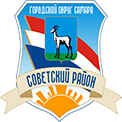 ПАМЯТКАо правилах поведения на льду Предупреждаем!!! Нахождение на льду часто связано со смертельным риском!ЭТО НУЖНО ЗНАТЬ:Лед на водоемах под толстым слоем снега рыхлый и непрочный. Выходить на его поверхность крайне опасно.Безопасным для человека считается лед толщиной не менее 10 сантиметров в пресной воде и 15 сантиметров – в соленой.В устьях рек и притоках прочность льда ослаблена. Лед непрочен в местах быстрого течения, бьющих ключей и стоковых вод, а также в районах произрастания водной растительности, вблизи деревьев, кустов и камыша.Если температура воды выше 0 градусов держится более трех дней, то прочность льда снижается на 25%.Прочность льда можно определить визуально: лед голубого цвета – прочный, белого – прочность его в два раза меньше, серый, матово-белый или с желтоватым оттенком лед ненадежен.ЧТО ДЕЛАТЬ, ЕСЛИ ВЫ ПРОВАЛИЛИСЬ В ХОЛОДНУЮ ВОДУ:Не паникуйте, не делайте резких движений, стабилизируйте дыхание.Раскиньте руки в стороны и постарайтесь зацепиться за кромку льда, придав телу горизонтальное положение по направлению течения.Попытайтесь осторожно налечь грудью на край льда и забросить одну, а потом и другую ноги на лед.Если лед выдержал, перекатываясь, медленно ползти к берегу.Ползите в ту сторону – откуда пришли, ведь лед здесь уже проверен напрочность.ЕСЛИ НУЖНА ВАША ПОМОЩЬ: ВЫЗОВИТЕ СПАСАТЕЛЕЙ ПО ТЕЛЕФОНУ - 112Вооружитесь любой длинной палкой, доскою, шестом или веревкой. Можно связать воедино шарфы, ремни или одежду.Следует ползком, широко расставляя при этом руки и ноги и толкая перед собою спасательные средства, осторожно двигаться по направлению к полынье.Остановитесь от находящегося в воде человека в нескольких метрах, бросьте ему веревку, край одежды, подайте палку или шест.Осторожно вытащите пострадавшего на лед, и вместе ползком выбирайтесь из опасной зоны.Ползите в ту сторону - откуда пришли.Доставьте пострадавшего в теплое место. Окажите ему помощь: снимите с него мокрую одежду, энергично разотрите тело (до покраснения кожи) смоченной в спирте или водке суконкой или руками, напоите пострадавшего горячим чаем. Ни в коем случае не давайте пострадавшему алкоголь – в подобных случаях это может привести к летальному исходу. 